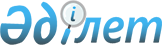 Об установлении ветеринарного режима с введением ограничительных мероприятий на территории села Екатеринославка Лозовского сельского округа
					
			Утративший силу
			
			
		
					Решение акима Лозовского сельского округа Успенского района Павлодарской области от 25 марта 2016 года № 1. Зарегистрировано Департаментом юстиции Павлодарской области 14 апреля 2016 года № 5070. Утратило силу решением акима Лозовского сельского округа Успенского района Павлодарской области от 12 июля 2016 года N 2      Сноска. Утратило силу решением акима Лозовского сельского округа Успенского района Павлодарской области от 12.07.2016 N 2.

      В соответствии со статьей 35 Закона Республики Казахстан от 23 января 2001 года "О местном государственном управлении и самоуправлении в Республике Казахстан", статьей 10-1 Закона Республики Казахстан от 10 июля 2002 года "О ветеринарии", на основании представления главного государственного ветеринарного инспектора Успенского района, аким Лозовского сельского округа РЕШИЛ:

      1. В связи с выявлением болезни бешенства плотоядных установить ветеринарный режим с введением ограничительных мероприятий на территории села Екатеринославка Лозовского сельского округа.

      2. Государственным учреждениям "Отдел ветеринарии Успенского района" (по согласованию) и "Успенская районная территориальная инспекция Комитета ветеринарного контроля и надзора Министерства сельского хозяйства Республики Казахстан" (по согласованию) для достижения ветеринарно-санитарного благополучия в выявленном эпизоотическом очаге провести необходимые ветеринарно-санитарные мероприятия.

      3. Контроль за исполнением настоящего решения оставляю за собой.

      4. Настоящее решение вводится в действие по истечении десяти календарных дней после его первого официального опубликования.


					© 2012. РГП на ПХВ «Институт законодательства и правовой информации Республики Казахстан» Министерства юстиции Республики Казахстан
				
      Аким сельского округа

Б. Баймулдинов

      СОГЛАСОВАНО:

      Исполняющий обязанности

      руководителя государственного

      учреждения "Отдел ветеринарии

      Успенского района"

      "25" марта 2016 года

Е. Бекжанов

      Руководитель Успенской районной

      территориальной инспекции Комитета

      ветеринарного контроля и надзора

      Министерства сельского хозяйства

      Республики Казахстан

      "25" марта 2016 года

Б. Агатанов
